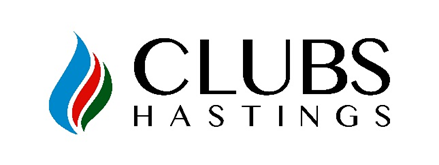 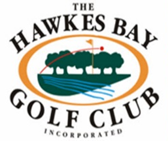 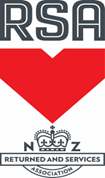 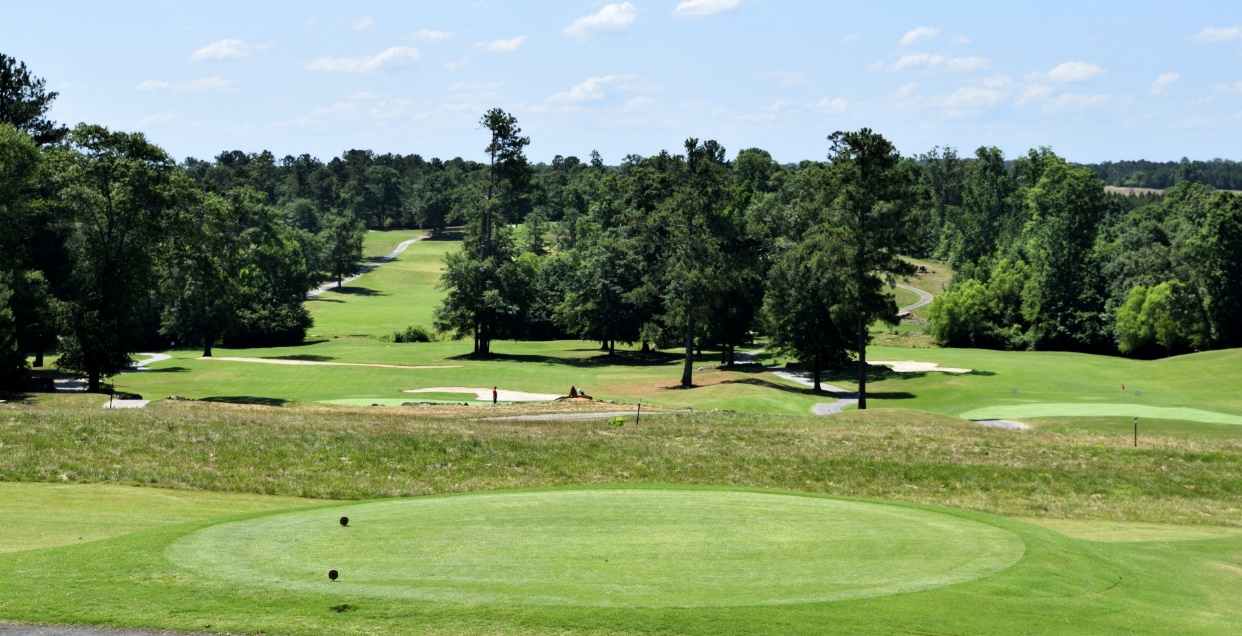 2024 RNZRSA NATIONAL GOLF TOURNAMENTHosted by CLUBS HASTINGSRegistration – Saturday 2nd November 2024Tournament – Sunday 3rd - Wednesday 6th November 2024 at HB Golf Club Open to ALL RSA members who are (18 Hole) affiliated membersEntry $200.00(Includes Official Dinner & Prize Giving Night)Entries Close Monday 14th October 2024